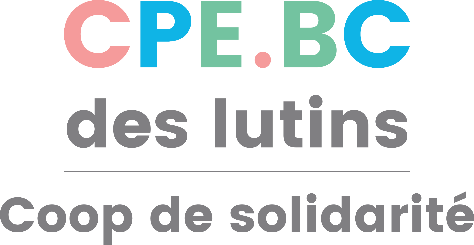 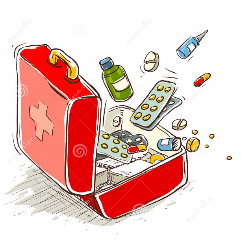 CONTRÔLE DE L’ADMINISTRATION DU MÉDICAMENT (RSGEE 121.2)FORMULAIRE D’AUTORISATION POUR L’ADMINISTRATION DE CHAQUE MÉDICAMENT (RSGEE 119)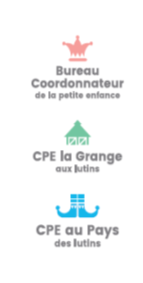 DATENOM DU MÉDICAMENTPOSOLOGIEHEURES ADMINISTRÉSIGNATURE DE LA PERSONNE QUI L’A ADMINISTRÉEJ’autorise la RSG :à donner à :(nom de la responsable en milieu de famille)(nom et prénom de l’enfant)Le médicament :Prescrit par :(nom du médicament)(nom du médecin)Selon la posologie suivante :Date d’expiration du produit :Durée de l’autorisation :Signature de l’autorité parentale :Date :